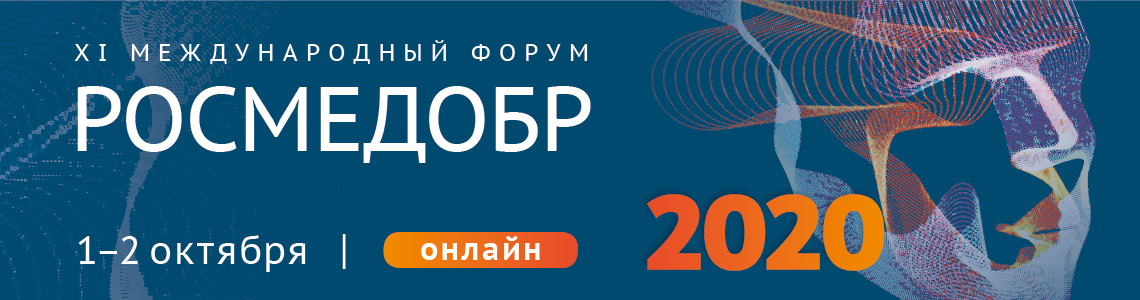 1 и 2 октября впервые в онлайн-формате пройдет XI Международный форум
«РОСМЕДОБР-2020. Инновационные обучающие технологии в медицине» в рамках Недели медицинского образования  (29 сентября – 2 октября)КОНКУРС НА РАЗРАБОТКУ ЛУЧШЕГО ПАСПОРТА СТАНЦИИ ОСКЭВы можете стать автором одной из станций ОСКЭ для первичной специализированной аккредитации по вашей специальности!В 2020 году запускается процесс первичной специализированной аккредитации по всем специальностям. Для этого экзамена уже разработаны и утверждены оценочные средства, в частности паспорта станций ОСКЭ, которые опубликованы на сайте Федерального методического центра аккредитации специалистов.Оценка ряда практических навыков с использованием симуляционного оборудования запланирована на 2021-й год, однако оценочные средства для них еще не разработаны. Именно Вы можете стать автором одной из станций ОСКЭ для первичной специализированной аккредитации по вашей специальности!ТЕМЫ «РОСМЕДОБР-2020»Медицинское образование в период пандемииЗдравоохранение РФ: уроки пандемии, выводы и необходимые мерыДистанционное обучение в здравоохранении как новая реальностьОценка и аккредитация в период пандемииОценка в медицинском образованииАктуальные вопросы первичной и первичной специализированной аккредитацииРазработка инструментов оценки для аккредитации специалистовТехнологии обученияКоммуникативные навыкиСимуляционные технологииМедицинское образование, основанное на доказательствахПубликация результатов исследованийВалидация методик в образованииКадровое развитие и непрерывное медицинское образование: что ждет медработников в 2021 годуВИРТУАЛЬНАЯ ВЫСТАВКАВ рамках форума «Росмедобр» на странице трансляции будет работать виртуальная выставка симуляционного оборудования и медицинских тренажеров. Более 60 производителей представят инновационные разработки в области медицинского образования — полный спектр тренажеров, манекенов и виртуальных симуляторов для оснащения современного симуляционного центра.ДО ВСТРЕЧИ НА «РОСМЕДОБР-2020»Программа форума будет интересна ректорам медицинских вузов и деканам медицинских факультетов, медицинским преподавателям, руководителям симуляционно-тренинговых центров и профессиональных обществ.Подробности https://www.rosmedobr.ru/rosmedobr2020/Бесплатная регистрация на трансляцию https://www.rosmedobr.ru/rosmedobr2020/usloviya-uchastiya/ Провайдер: ООО «ВШОУЗ-КМК»Адрес: г. Москва, ул. Садовническая, 13/11
Тел.: +7 (495) 662-80-96, +7 (495) 921-39-07
Моб.: +7 (917) 550-48-75
conf@medobr.ru
www.rosmedobr.ru